نوقشت رسالة ماجستير بعنوان: (المفردات التي لم تتكرر في القرآن الكريم، دراسة صوتية)  للطالبة: حياة بنت إبراهيم المحبوب، في برنامج اللغويات بقسم اللغة العربية في كلية التربية بالمجمعة؛ حيث عُقدت المناقشة يوم الخميس الموافق: 29/8/1438هـ، في تمام الساعة التاسعة والنصف صباحاً بمقر كلية التربية بالمجمعة (قسم الطلاب)، ومسرح كلية التربية بالمجمعة (قسم الطالبات)، وتكونت لجنة المناقشة والحكم على الرسالة من الدكتورة: منية علي الحمامي، أستاذ اللغويات وعلم الدلالة المشارك بكلية التربية في جامعة المجمعة مشرفاً ومقرراً، والدكتور: هاني علي حواس أستاذ اللغويات المشارك بكلية اللغة العربية في جامعة الإمام محمد بن سعود الإسلامية مناقشاً خارجياً، والدكتور: سعود بن أحمد المنيع  أستاذ اللغويات المساعد بقسم اللغة العربية في كلية التربية بالزلفي في جامعة المجمعة مناقشاً داخلياً، وقد أوصت اللجنة بقبول الرسالة ومنح الدرجة العلمية للطالبة، متمنين لها مزيداً من التوفيق والسداد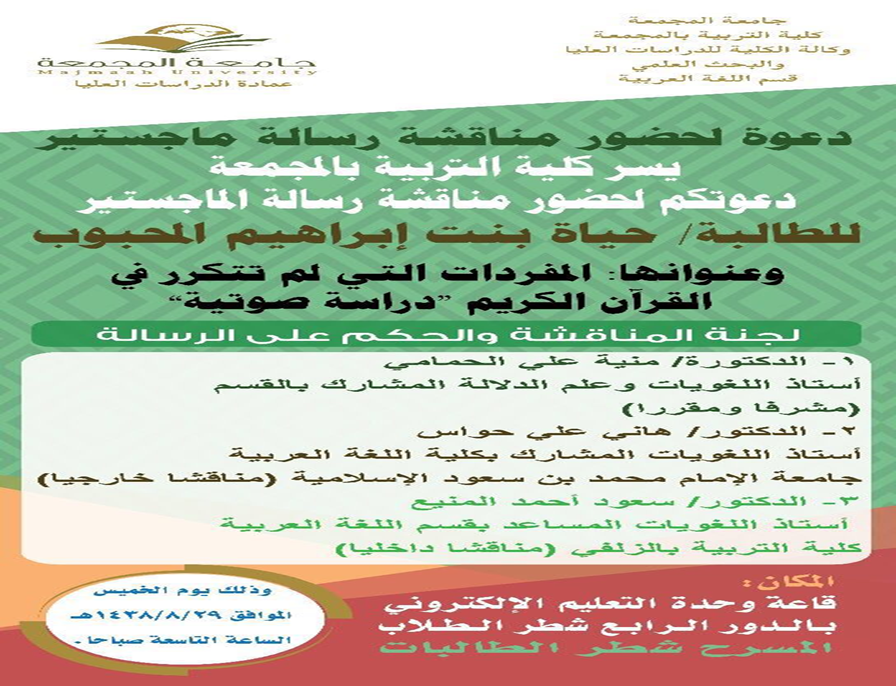 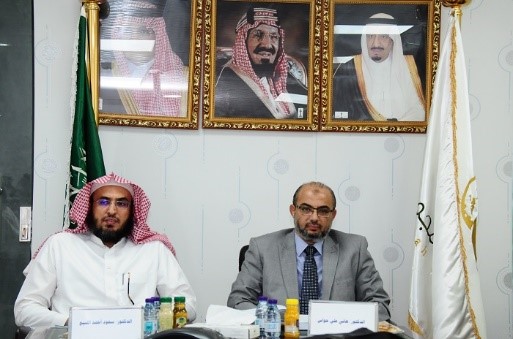 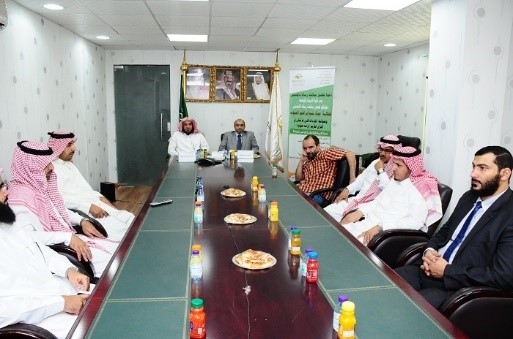 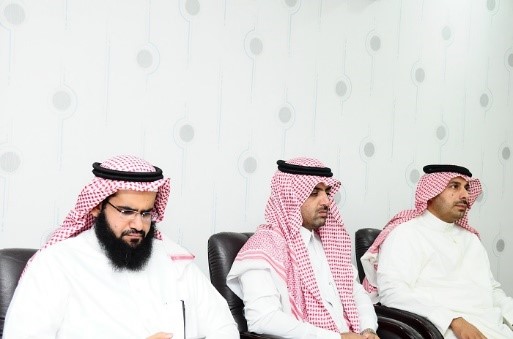 